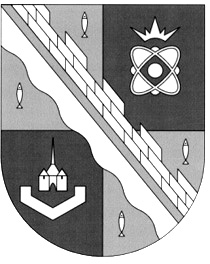 администрация МУНИЦИПАЛЬНОГО ОБРАЗОВАНИЯ                                        СОСНОВОБОРСКИЙ ГОРОДСКОЙ ОКРУГ  ЛЕНИНГРАДСКОЙ ОБЛАСТИпостановлениеот 25/12/2020 № 2610В связи с изменением с 01 января 2021 года структуры и штатного расписания администрации Сосновоборского городского округа, а также в целях приведения муниципальных актов в соответствие с законодательством, администрация Сосновоборского городского округа п о с т а н о в л я е т:1. Внести в постановление администрации Сосновоборского городского округа  от 21.09.2018 № 2146 «Об утверждении перечня должностей муниципальной службы в администрации Сосновоборского городского округа, при назначении на которые граждане, и при замещении которых муниципальные служащие обязаны предоставлять сведения о своих доходах, об имуществе и обязательствах имущественного характера, а также сведения о доходах, об имуществе и обязательствах имущественного характера своих супруги (супруга) и несовершеннолетних детей» (далее по тексту постановление  администрации Сосновоборского городского округа от 21.09.2018 №2146) следующие изменения и дополнения:1.1. Название постановления администрации Сосновоборского городского округа от 21.09.2018 № 2146, изложить в новой редакции:«Об утверждении перечня должностей муниципальной службы в администрации Сосновоборского городского округа, при назначении на которые граждане, обязаны предоставлять сведения о своих доходах, об имуществе и обязательствах имущественного характера, а также сведения о доходах, об имуществе и обязательствах имущественного характера своих супруги (супруга) и несовершеннолетних детей и при замещении которых муниципальные служащие обязаны предоставлять сведения о своих доходах, расходах, об имуществе и обязательствах имущественного характера, а также сведения о доходах, расходах, об имуществе и обязательствах имущественного характера своих супруги (супруга) и несовершеннолетних детей»1.2. Приложение, утвержденное постановлением администрации Сосновоборского городского округа от 21.09.2018 № 2146, изложить в новой редакции, согласно приложению  к настоящему постановлению.2. Отделу по связям с общественностью (пресс-центр) комитета по общественной безопасности и информации администрации (Никитина В.Г.) разместить настоящее постановление на официальном сайте Сосновоборского городского округа.3. Общему отделу администрации (Смолкина М.С.) обнародовать настоящее постановление на электронном сайте городской газеты  «Маяк».4. Настоящее постановление вступает в силу со дня официального обнародования и распространяется на правоотношения с 01 января 2021 года.5. Контроль за исполнением настоящего постановления возложить на заместителя главы администрации по безопасности, правопорядку и организационным вопросам Колгана А.В.Глава Сосновоборского городского округа                                                  М.В. ВоронковУТВЕРЖДЕН                                                                                         постановлением администрации                                                                                    Сосновоборского городского округа                                                                                                      от 25/12/2020 № 2610                                                                                                           (Приложение)П Е Р Е Ч Е Н Ьдолжностей муниципальной службы в администрации Сосновоборского городского округа, при назначении  на которые граждане, обязаны предоставлять сведения о  своих доходах,  об имуществе и обязательствах имущественного характера, а также сведения о доходах,  об имуществе и обязательствах имущественного характера своих супруги (супруга) и несовершеннолетних детей и при замещении  которых муниципальные служащие   обязаны предоставлять сведения о  своих доходах,  расходах,  об имуществе и обязательствах имущественного характера, а также сведения о доходах, расходах, об имуществе и обязательствах имущественного характера своих супруги (супруга) и несовершеннолетних детейО внесении изменений и дополнений в постановление администрации Сосновоборского городского округа от 21.09.2018 № 2146 «Об утверждении перечня должностей муниципальной службы в администрации Сосновоборского городского округа, при назначении на которые граждане, и при замещении которых муниципальные служащие обязаны предоставлять сведения о своих доходах, об имуществе и обязательствах имущественного характера, а также сведения о доходах,об имуществе и обязательствах имущественного характера своих супруги (супруга) и несовершеннолетних детей»Наименование должностиI.  Категория «Руководители»1.1.  Главные должности муниципальной службы,  шифр по Реестру должностей «Р.2»Первый заместитель главы администрации Заместитель главы администрации Председатель комитета 1.2. Ведущие должности муниципальной службы, шифр по Реестру должностей «Р.3»Заместитель председателя комитета Начальник отдела Начальник отдела, главный бухгалтер Заместитель начальника отдела Заместитель начальника отдела, заместитель главного бухгалтера 1.3. Старшие должности муниципальной службы, шифр по Реестру должностей «Р.4»Начальник отдела в составе комитета Начальник отдела, главный бухгалтер в составе комитета с правами юридического лицаЗаместитель начальника отдела в составе комитета Начальник сектораII. Категория «Специалисты» 2.1. Ведущие  должности муниципальной службы, шифр по Реестру должностей  «С.3»Помощник главы администрации2.2. Старшие  должности муниципальной службы, шифр по Реестру должностей С.4»                  и  младшие должности муниципальной службы, шифр по Реестру должностей «С.5»Специалист-юрисконсульт юридического отдела администрации Специалист отдела  внутреннего муниципального финансового контроля и внутреннего финансового аудитаСпециалист отдела экономического развитияСпециалист  отдела природопользования и экологической безопасности Специалист  отдела внешнего благоустройства и дорожного хозяйстваСпециалист  отдела опеки и попечительства Специалист  отдела муниципального заказа Специалист отдела муниципального контроляСпециалист комитета архитекторы, градостроительства и землепользованияСпециалист жилищного отделаСпециалист отдела записи актов гражданского состояния  (отдел ЗАГС)Специалист отдела социальных программСпециалист общего отделаСпециалист, введенный муниципальным актом  в состав конкурсной комиссии по осуществлению закупок, товаров, работ, услуг для обеспечения муниципальных нужд.Специалист,   в должностные обязанности которого  входят контрольные функции  по исполнению бюджета и ведению бюджетного  бухгалтерского учета.  Специалист - ответственный секретарь административной комиссииСпециалист КУМИ Сосновоборского городского округа Специалист Комитета финансов Сосновоборского городского округаСпециалист Комитета образования  Сосновоборского городского округа, в должностные обязанности которого входит:а)  контрольные функции  по исполнению бюджета и ведению бюджетного  бухгалтерского учетаб)  осуществление контроля эффективности использования бюджетных средств по статьям  «заработная плата»;в)  осуществление проверок соблюдения условий, установленных при предоставлении субсидий;г)  участие  в составе  конкурсной комиссии по осуществлению закупок, товаров, работ, услуг для обеспечения муниципальных нужд;д)  организация работы по учету детей, подлежащих обязательному обучению в образовательных учреждениях, реализующих программы общего образования;е)  осуществление учета и зачисления детей в дошкольные образовательные учреждения;ж) организация работы по  проведению  на территории Сосновоборского городского округа  единого государственного экзамена (ЕГЭ);з) юридическое сопровождение деятельности комитета образования Сосновоборского городского округа;и)  временное  замещение начальника отдела - главного бухгалтера, с наделением  права подписи  финансовых и бухгалтерских документов.  